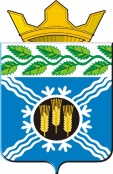 АДМИНИСТРАЦИЯКРАПИВИНСКОГО МУНИЦИПАЛЬНОГО РАЙОНАПОСТАНОВЛЕНИЕот 29.12.2015 г. №1330пгт. КрапивинскийО внесении изменений в постановление администрации Крапивинского муниципального района от 23.12.2014 г. №1815 «Об утверждении муниципальной программы «Поощрение граждан, организаций за заслуги в социально-экономическом развитии Крапивинского муниципального района» на 2015-2018 годы»1. Внести в постановление администрации Крапивинского муниципального района от 23.12.2014 г. №1815 «Об утверждении муниципальной программы «Поощрение граждан, организаций за заслуги в социально-экономическом развитии Крапивинского муниципального района» на 2015-2018 годы» (в редакции постановления администрации Крапивинского муниципального района от 16.07.2015г. №836, от 15.10.2015г. №1082) следующие изменения:1.1. Внести в муниципальную программу «Поощрение граждан, организаций за заслуги в социально-экономическом развитии Крапивинского муниципального района» на 2015-2018 годы (далее - муниципальная программа), утвержденную постановлением, следующие изменения:1.1.1. Позицию «Объемы и источники финансирования муниципальной программы в целом и с разбивкой по годам ее реализации» паспорта муниципальной программы изложить в следующей редакции:«».1.1.2. Раздел 4 муниципальной программы изложить в новой редакции согласно приложению №1 к настоящему постановлению.1.1.3.Раздел 5 муниципальной программы изложить в новой редакции согласно приложению №2 к настоящему постановлению.2. Обеспечить размещение настоящего постановления на официальном сайте администрации Крапивинского муниципального района в информационно-телекоммуникационной сети «Интернет».3.Настоящее постановление вступает в силу со дня подписания, за исключением положений, для которых настоящим пунктом установлены иные сроки вступления в силу.Положения паспорта муниципальной программы, раздела 4 текстовой части муниципальной программы в части ресурсного обеспечения на 2016 год, раздела 5 текстовой части муниципальной программы в части плановых значений целевого показателя (индикатора) на 2016 год (в редакции настоящего постановления) применяются к правоотношениям, возникающим при составлении и исполнении бюджета района на 2016 год.4. Контроль за исполнением постановления возложить на заместителя главы Крапивинского муниципального района А.В. Димитриева.ГлаваКрапивинского муниципального районаТ.Х. БиккуловПриложение №1к постановлению администрацииКрапивинского муниципального районаот 29.12.2015 г. №1330«4. Ресурсное обеспечение реализации муниципальной программы»;Приложение №2к постановлению администрацииКрапивинского муниципального районаот 29.12.2015 г. №1330«5. Сведения о планируемых значениях целевых показателей (индикаторов) муниципальной программы (по годам реализации муниципальной программы) ».Объемы и источники финансирования муниципальной программы в целом и с разбивкой по годам ее реализации Объем средств на реализацию муниципальной программы за период 2015-2018 годы 5 117,7 тыс. руб.; в т.ч.:-2015г.- 2 117,7 тыс. руб.-2016г.- 1 000,0 тыс. руб.-2017г.- 1 000,0 тыс. руб.-2018г. - 1 000,0 тыс. руб.из них:средства местного бюджета - 4 220,4 тыс. руб., в том числе по годам:-2015г.- 1 220,4 тыс. руб.-2016г.- 1 000,0 тыс. руб.-2017г.- 1 000,0 тыс. руб.-2018г. - 1 000,0 тыс. руб.иные не запрещенные законодательством источники:из них:средства областного бюджета - 897,3 тыс. руб. в том числе по годам:-2015 г. - 897,3 тыс. руб.Наименованиемуниципальной программы,подпрограммы, мероприятияИсточник финансированияОбъем финансовых ресурсов,тыс. рублейОбъем финансовых ресурсов,тыс. рублейОбъем финансовых ресурсов,тыс. рублейОбъем финансовых ресурсов,тыс. рублейНаименованиемуниципальной программы,подпрограммы, мероприятияИсточник финансирования2015201620172018123456Муниципальная программа «Поощрение граждан, организаций за заслуги в социально-экономическом развитии Крапивинского муниципального района» на 2015-2018 годыВсего2117,71000,01000,01000,0Муниципальная программа «Поощрение граждан, организаций за заслуги в социально-экономическом развитии Крапивинского муниципального района» на 2015-2018 годыместный бюджет1220,41000,01000,01000,0Муниципальная программа «Поощрение граждан, организаций за заслуги в социально-экономическом развитии Крапивинского муниципального района» на 2015-2018 годыиные не запрещенные законодательством источники:Муниципальная программа «Поощрение граждан, организаций за заслуги в социально-экономическом развитии Крапивинского муниципального района» на 2015-2018 годыобластной бюджет 897,3---1. Основное мероприятие: организация и проведение торжественных мероприятий Крапивинского муниципального района, посвященных юбилейным и памятным датам, государственным и профессиональным праздникамВсего1930,2812,5812,5812,51. Основное мероприятие: организация и проведение торжественных мероприятий Крапивинского муниципального района, посвященных юбилейным и памятным датам, государственным и профессиональным праздникамместный бюджет1032,9812,5812,5812,51. Основное мероприятие: организация и проведение торжественных мероприятий Крапивинского муниципального района, посвященных юбилейным и памятным датам, государственным и профессиональным праздникаминые не запрещенные законодательством источники:1. Основное мероприятие: организация и проведение торжественных мероприятий Крапивинского муниципального района, посвященных юбилейным и памятным датам, государственным и профессиональным праздникамобластной бюджет 897,3812.5812.5812.51.1. Мероприятие: денежное сопровождение наградной системы Крапивинского муниципального районаВсего1773,2512,5512,5512,51.1. Мероприятие: денежное сопровождение наградной системы Крапивинского муниципального районаместный бюджет875,9512,5512,5512,51.1. Мероприятие: денежное сопровождение наградной системы Крапивинского муниципального районаиные не запрещенные законодательством источники:1.1. Мероприятие: денежное сопровождение наградной системы Крапивинского муниципального районаобластной бюджет897,3---1.2. Мероприятие: приобретение и изготовление бланков, рамок, плакеток, поздравительной корреспонденции, ценных подарков, конфет и цветовВсего157,0300,0300,0300,01.2. Мероприятие: приобретение и изготовление бланков, рамок, плакеток, поздравительной корреспонденции, ценных подарков, конфет и цветовместный бюджет157,0300,0300,0300,02. Основное мероприятие: выплата ежемесячных пособий Почетным гражданам Крапивинского районаВсего187,5187,5187,5187,52. Основное мероприятие: выплата ежемесячных пособий Почетным гражданам Крапивинского районаместный бюджет187,5187,5187,5187,5Наименование муниципальной программы, подпрограммы, основного мероприятия, мероприятияНаименование целевого показателя (индикатора)Единица измеренияПлановое значение целевого показателя (индикатора)Плановое значение целевого показателя (индикатора)Плановое значение целевого показателя (индикатора)Плановое значение целевого показателя (индикатора)Наименование муниципальной программы, подпрограммы, основного мероприятия, мероприятияНаименование целевого показателя (индикатора)Единица измерения20152016201720181234567Муниципальная программа «Поощрение граждан, организаций за заслуги в социально-экономическом развитии Крапивинского муниципального района» на 2015-2017 годы1. Основное мероприятие: организация и проведение торжественных мероприятий Крапивинского муниципального района, посвященных юбилейным и памятным датам, государственным и профессиональным праздникамКоличество проведенных торжественных мероприятий Крапивинского муниципального района, посвященных юбилейным и памятным датам, государственным и профессиональным праздникамед.99991.1. Мероприятие: денежное сопровождение наградной системы Крапивинского муниципального районаКоличество награждаемых жителейчел.6006006006001.2.Мероприятие: приобретение и изготовление бланков, рамок, плакеток, поздравительной корреспонденции, ценных подарков, конфет, цветов, конвертов и калькиКоличество жителей, которым направлена поздравительная корреспонденция в связи с юбилейными, памятными датами, государственными и профессиональными праздникамичел.30003000300030002. Основное мероприятие: выплата ежемесячных пособий Почетным гражданам Крапивинского районаКоличество граждан получающих ежемесячное пособие чел.4444